Муниципальное бюджетное общеобразовательное учреждение “Елионская средняя общеобразовательная школа”Стародубского муниципального округа Брянской области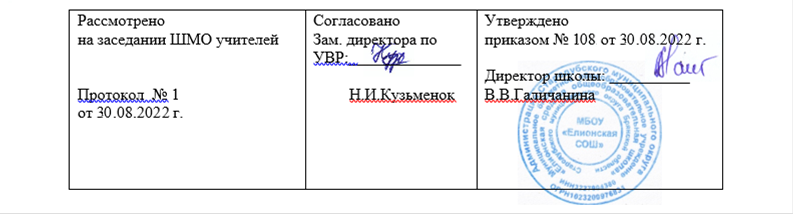 Рабочая программаначального общего образования по литературному чтению 3  класс      Составила учитель начальных классовИдрисова Лилия Александровна2022 г.ПЛАНИРУЕМЫЕ РЕЗУЛЬТАТЫ ОСВОЕНИЯ УЧЕБНОГО ПРЕДМЕТАЛИЧНОСТНЫЕУ ученика будут сформированы:первоначальные представления о единстве и многообразии языкового и культурного пространства России;осознание роли языка и речи в жизни людей;умение эмоционально «проживать» текст, выражать свои эмоции;установка на здоровый образ жизни.Ученик получит возможность для формирования:МЕТАПРЕДМЕТНЫЕ РегулятивныеУченик научится:определять и формулировать цель деятельности на уроке с помощью учителя; ^> проговаривать последовательность действий на уроке;высказывать своё предположение (версию) на основе работы с материалом учебника; ^> работать по предложенному учителем плану;адекватно воспринимать оценку учителя.Ученик получит возможность научиться:в сотрудничестве с учителем ставить новые учебные задачи;преобразовывать практическую задачу в познавательную;планировать свое действие в соответствии с поставленной задачей и условиями ее реализации, в том числе во внутреннем плане;проявлять познавательную инициативу в учебном сотрудничестве;осуществлять итоговый и пошаговый контроль по результату.	ПОЗНАВАТЕЛЬНЫЕУченик научится:ориентироваться в учебнике (на развороте, в оглавлении, в условных обозначениях);находить ответы на вопросы в тексте, иллюстрациях; делать выводы в результате совместной работы класса и учителя; преобразовывать информацию из одной формы в другую: подробно пересказывать небольшие тексты;строить речевое высказывание в устной и письменной форме.Ученик получит возможность научиться:осуществлять расширенный поиск информации с использованием ресурсов библиотек и Интернета;  осознанно и произвольно строить речевое высказывание в устной и письменной форме.КОММУНИКАТИВНЫЕ:Ученик научится:оформлять свои мысли в устной и письменной форме (на уровне предложения или небольшого текста);  формулировать собственное мнение и позицию; ^> слушать и понимать речь других; ^> задавать вопросы;допускать возможность существования у людей различных точек зрения, в том числе не совпадающих с его собственной;учиться работать в паре, группе; выполнять различные роли (лидера, исполнителя).Ученик получит возможность научиться:учитывать и координировать в сотрудничестве отличные от собственной позиции других людей; учитывать разные мнения и интересы и обосновывать собственную позицию;задавать вопросы, необходимые для организации собственной деятельности и сотрудничества с партнером; адекватно использовать речевые средства для эффективного решения разнообразных коммуникативных задач. ПРЕДМЕТНЫЕ Ученик научится:воспринимать на слух художественный текст (рассказ, стихотворение) в исполнении учителя, учащихся;осмысленно, правильно читать целыми словами с элементами слогового чтения трудных слов (темп чтения - не менее 30 слов в минуту при чтении незнакомого текста);отвечать на вопросы учителя по содержанию прочитанного;приводить примеры произведений фольклора (пословицы, загадки, сказки);воспринимать на слух художественный текст (рассказ, стихотворение) в исполнении учителя, учащихся;осмысленно, правильно читать целыми словами с элементами слогового чтения трудных слов (темп чтения - не менее 30 слов вминуту при чтении незнакомого текста);отвечать на вопросы учителя по содержанию прочитанного;пересказывать небольшой текст своими словами и с опорой на картинку;различать элементы книги (обложка, оглавление, титульный лист, иллюстрация).различать элементы книги (обложка, оглавление, титульный лист, иллюстрация).Ученик получит возможность научиться:вести диалог в различных учебных и бытовых ситуациях общения, соблюдая правила речевого этикета, участвовать в диалоге при   обсуждении прослушанного/прочитанного произведения;  работать со словом (распознавать прямое и переносное значение слова, его многозначность), целенаправленно пополнять свой  активный словарный запас;ориентироваться в нравственном содержании прочитанного, осознавать сущность поведения героев, самостоятельно делатьвыводы, соотносить поступки героев с нравственными нормами; вести диалог в различных учебных и бытовых ситуациях общения, соблюдая правила речевого этикета, участвовать в диалоге при обсуждении прослушанного/прочитанного произведения;работать со словом (распознавать прямое и переносное значение слова, его многозначность), целенаправленно пополнять свой активный словарный запас;осмысливать эстетические и нравственные ценности художественного текста и высказывать собственное суждение.	отличать прозаический текст от поэтического.Содержание учебного предметаВведение. Знакомство с учебником по литературному чтению. 1 часСистема условных обозначений. Содержание учебника. Словарь. Самое великое чудо на свете   4 часаЗнакомство с названием раздела. Прогнозирование содержания раздела. Рукописные книги Древней Руси. Подготовка сообщения на основе статьи учебника.. Первопечатник Иван Фёдоров. Фотографии, рисунки, текст – объекты для получения необходимой информации. Подготовка сообщения о первопечатнике  Иване Фёдорове.. Урок – путешествие в прошлое. Оценка достижений.Устное народное творчество   14 часовЗнакомство с названием раздела. Прогнозирование содержания раздела. Русские народные песни. Обращениек силам природы. Лирические, шуточные народные песни. Докучные сказки .. Сочинение докучных сказок. Произведения прикладного искусства: гжельская и хохломская посуда, дымковская и богородская игрушка. Русская народная сказка «Сестрица Алёнушка и братец Иванушка» .Особенности волшебной сказки.». Деление текста на части. Составление плана сказки. Русская народная сказка «Иван – царевич и Серый волк».Особенности волшебной сказки.» Деление текста на части. Составление плана сказки. Русская народная сказка «Сивка -  бурка»Характеристика героев сказки..Характеристика героев сказки. Художники – иллюстраторы В. Васнецов и И. Билибин. КВН . Обобщающий урок по разделу «Устное народное творчество ». Проект  «Сочиняем волшебную сказку». Поэтическая тетрадь 1    (11 часов)Знакомство с названием раздела. Прогнозирование содержания раздела.. Проект «Как научиться читать стихи» ( на основе научно – популярной статьи Я. Смоленского. Ф. Тютчев «Весенняя гроза». Олицетворение – средство художественной выразительности. Ф. Тютчев «Листья» . Сочинение – миниатюра «О чём расскажут осенние листья». А. Фет «Мама !Глянь – ка из окошка…», «Зреет рожь над жаркой нивой…» Эпитеты- слова, рисующие картины  природы. И. Никитин «Полно, степь, моя спать беспробудно…» Олицетворение как приём создания  картины природы. И. Никитин «Встреча зимы». И. Суриков «Детство». Сравнение как средство создания картины природы в лирическом стихотворении.И. Суриков «Зима». Сравнение как средство создания картины природы в лирическом стихотворении. Путешествие в Литературную страну. Обобщающий урок по разделу «Поэтическая тетрадь 1    ». Оценка достижений.Великие русские писатели   24 часаЗнакомство с названием раздела. .Прогнозирование содержания раздела. А. Пушкин . Подготовка сообщения « Что интересного я узнал о жизни А. С. Пушкина» А. Пушкин . Лирические стихотворения. А. Пушкин «Зимнее утро».Настроение стихотворения. А. Пушкин «Зимний вечер»Средства художественной выразительности : эпитет, сравнение.. А. Пушкин «Сказка о царе Салтане…». Сравнение народной и литературной сказок.…». Герои литературной сказки. Особенности волшебной сказки. Нравственный смысл сказки Пушкина. Рисунки И. Билибина к сказке. И. Крылов. Подготовка сообщения о И. А. Крылове на основе статьи учебника. И. Крылов «Мартышка и очки». Мораль басни. И. Крылов «Зеркало и обезьяна».». Характеристика героев на основе их поступков. И. Крылов «Ворона и лисица».Нравственный урок читателю. М.Лермонтов. Статья В. Воскобойникова. Подготовка сообщения на основе статьи. М.Лермонтов. «Горные вершины…», «На севере диком стоит одиноко… Настроение стихотворений. М.Лермонтов. «Утёс», «Осень». Сравнение лирического текста и произведения живописи.Детство Л. Толстого (из воспоминаний писателя). Подготовка сообщения о жизни и творчестве писателя. Л. Толстой «Акула». Л. Толстой «Прыжок». Л. Толстой «Лев и собачка».Тема и главная мысль рассказа. Л. Толстой «Какая бывает роса на траве», «Куда девается вода из моря?».Сравнение текста рассуждения и текста –описания. Оценка достижений. Литературный праздник (обобщающий урок по разделу «Великие русские писатели» ).Поэтическая тетрадь 2     ( 6 часов)Знакомство с названием раздела.  Прогнозирование содержания раздела. Н. Некрасов «Славная осень!...», «Не ветер бушует над бором».Картины природы. Н. Некрасов «Дедушка Мазай и зайцы».Повествовательное произведение в стихах. К. Бальмонт «Золотое слово».Создание словесных картин. И. Бунин . Выразительное чтение стихотворений. Развивающий час (Обобщающий урок по разделу «Поэтическая тетрадь 2». Оценка достижений.Литературные  сказки     8 часов Знакомство с названием раздела.. Д. Мамин - Сибиряк«Алёнушкины сказки» (присказка).Нравственный смысл сказки. Д. Мамин – Сибиряк  «Сказка про храброго Зайца- Длинные Уши, Косые Глаза, Короткий Хвост»..Характеристика героев сказки. Гаршин «Лягушка – путешественница».Характеристика героев сказки. В. Одоевский «Мороз Иванович».». Сравнение народной и литературной сказок.». Подробный и выборочный пересказ сказки. Оценка достижений. Контрольная работа. КВН (обобщающий урок по 1 части учебника) Были – небылицы   10 часовЗнакомство с названием раздела. . Прогнозирование содержания раздела. М. Горький «Случай с Евсейкой». Приём сравнения – основной приём описания подводного царства.Творческий пересказ : сочинение продолжения сказки. К. Паустовский «Растрёпанный воробей» ». Герои произведения.Подробный пересказ сказки.А. Куприн «Слон»». Основные события произведения. Составление плана. Урок – путешествие по разделу «Были – небылицы». Оценка достижений.Поэтическая тетрадь  1    (6 часов)Знакомство с названием раздела. С. Чёрный «Что ты тискаешь утёнка?..» С. Чёрный «Воробей», «Слон».Авторское отношение к изображаемому.  А. Блок «Ветхая избушка».Средства художественной выразительности для создания образа. А. Блок «Сны», «Ворона».Картины зимних забав. С. Есенин «Черёмуха».Выразительное чтение стихотворения. Урок – викторина по разделу «Поэтическая тетрадь  1 ». Оценка достижений.Люби живое     16 часовЗнакомство с названием раздела.Прогнозирование содержания раздела М. Пришвин «Моя Родина». Заголовок – «входная дверь» в текст. Сочинение на основе художественного текста. И. Соколов –Микитов «Листопадничек»Определение жанра произведения. Рассказ о герое.Творческий пересказ : дополнение содержания текста. В. Белов «Малька провинилась».Характеристика героев рассказа. В. Белов «Ещё раз про Мальку».Составление плана и пересказ текста. В. Бианки «Мышонок Пик».Главная мысль рассказа. Рассказ о герое. Б. Житков «Про обезьянку».Герои произведения. Составление плана.Пересказ текста.  В. Дуров «Наша Жучка». Нравственный смысл произведения. В. Астафьев «Капалуха».Герои произведения.  В. Драгунский «Он живой и светится…». Нравственный смысл рассказа. Урок – конференция  «Земля – наш дом родной (обобщающий урок по разделу «Люби живое»). Оценка достижений.Поэтическая тетрадь 2   ( 8 часов)Знакомство с названием раздела.Прогнозирование содержания раздела С. Маршак «Гроза днём», «В лесу над росистой поляной…».Заголовок стихотворенияВыразительное чтение. А. Барто «Разлука».Выразительное чтение. А. Барто «В театре». С. Михалков «Если», «Рисунок». Е. Благинина «Кукушка», «Котёнок».Выразительное чтение. «  Крестики-нолики» (обобщающий урок по разделу «Поэтическая тетрадь 2»). Оценка достижений .Собирай по ягодке – наберёшь кузовок.    12 часовЗнакомство с названием раздела.Прогнозирование содержания раздела Б. Шергин «Собирай по ягодке – наберёшь кузовок». Особенность заголовка произведения. А. Платонов «Цветок на земле».Особенности речи героев. Чтение по ролям. А. Платонов «Ещё мама».Героирассказа.Чтение по ролям. М. Зощенко «Золотые слова».Смысл названия рассказа. М. Зощенко «Великие путешественники».Особенности юмористического рассказа. Н. Носов «Федина задача».Анализ заголовка. Н. Носов «Телефон».Особенности юмористического рассказа В. Драгунский «Друг детства». Урок – конкурс по разделу «Собирай по ягодке – наберёшь кузовок». Оценка достижений..По страницам детских журналов    8 часовЗнакомство с названием раздела. Прогнозирование содержания раздела. Л. Кассиль «Отметки Риммы Лебедевой». Ю. Ермолаев «Проговорился».Вопросы и ответы по содержанию. Пересказ. Ю. Ермолаев «Воспитатели».Вопросы и ответы по содержанию. Пересказ.. Г. Остер «Вредные советы».Создание собственного сборника добрых советов. Г. Остер «Как получаются легенды».Что такое легенда. Р. Сеф «Весёлые стихи».Выразительное чтение. Читательская конференция «По страницам детских журналов» (обобщающий урок). Оценка достижений. Зарубежная литература      8 часовЗнакомство с названием раздела. Прогнозирование содержания раздела. Мифы Древней Греции.Мифологические герои их подвиги. Г. Х. Андерсен «Гадкий утёнок».Нравственный смысл сказки. Создание рисунков к сказке. Подготовка сообщения о великом сказочнике. Развивающий час по теме «Зарубежная литература». «Брейн –ринг» (обобщающий урок за курс 3 класса). Тематическое  планирование№Тема   урокаДатапо плануДатафактическиВводный урок по курсу литературное чтение 1 ч.1Введение. Знакомство с учебником по литературному чтению. Система условных обозначений. Содержание учебника. Словарь.Самое великое чудо на свете   4 часа2Знакомство с названием раздела. Прогнозирование содержания раздела.3Рукописные книги Древней Руси.Подготовка сообщения на основе статьи учебника.4Первопечатник Иван Фёдоров. Фотографии, рисунки, текст – объекты для получения необходимой информации. Подготовка сообщения о первопечатнике  Иване Фёдорове. 5Урок – путешествие в прошлое. Оценка достижений.Устное народное творчество   14 часов6Знакомство с названием раздела.Прогнозирование содержания раздела.7Русские народные песни. Обращение к силам природы. Лирические, шуточные народные песни.8Докучные сказки . Сочинение докучных сказок.9Произведения прикладного искусства: гжельская и хохломская посуда, дымковская и богородская игрушка.10Русская народная сказка «Сестрица Алёнушка и братец Иванушка» .Особенности волшебной сказки.11Русская народная сказка «Сестрица Алёнушка и братец Иванушка». Деление текста на части. Составление плана сказки.12Русская народная сказка «Иван – царевич и Серый волк» . Особенности волшебной сказки.13Русская народная сказка «Иван – царевич и Серый волк» Деление текста на части. Составление плана сказки.14Русская народная сказка «Иван – царевич и Серый волк» Характеристика героев сказки.15Русская народная сказка «Сивка -  бурка». Деление текста на части. Составление плана сказки.15Русская народная сказка «Сивка -  бурка». Деление текста на части. Составление плана сказки.16Русская народная сказка«Сивка -  бурка». Характеристика героев сказки.17Художники – иллюстраторы В. Васнецов и И. Билибин18КВН . Обобщающий урок по разделу «Устное народное творчество »19Проект  «Сочиняем волшебную сказку». Оценка достижений.Поэтическая тетрадь 1 (11 часов)20Знакомство с названием раздела.Прогнозирование содержания раздела.21Проект «Как научиться читают стихи» ( на основе научно – популярной статьи Я. Смоленского.22Ф. Тютчев «Весенняя гроза». Олицетворение – средство художественной выразительности.23Ф. Тютчев «Листья» . Сочинение – миниатюра «О чём расскажут осенние листья».24А. Фет «Мама !Глянь – ка из окошка…», «Зреет рожь над жаркой нивой…»Эпитеты- слова, рисующие картины  природы.25И. Никитин «Полно, степь, моя спать беспробудно…»Олицетворение как приём создания  картины природы.26И. Никитин «Встреча зимы». …»Олицетворение как приём создания  картины природы.27И. Суриков «Детство». Сравнение как средство создания картины природы в лирическом стихотворении.28И. Суриков «Зима». Сравнение как средство создания картины природы в лирическом стихотворении. 29Путешествие в Литературную страну. Обобщающий урок по разделу «Поэтическая тетрадь 1    »30Оценка достижений.Великие русские писатели   24 часа31Знакомство с названием раздела..Прогнозирование содержания раздела.32А. Пушкин . Подготовка сообщения« Что интересного я узнал о жизни А. С. Пушкина».33А. Пушкин . Лирические стихотворения.34А. Пушкин «Зимнее утро».Настроение стихотворения.35А. Пушкин «Зимний вечер». Средства художественной выразительности : эпитет, сравнение.36А. Пушкин «Сказка о царе Салтане…». Сравнение народной и литературной сказок.37А. Пушкин «Сказка о царе Салтане…». Особенности волшебной сказки.38А. Пушкин «Сказка о царе Салтане…». Герои литературной сказки.39А. Пушкин «Сказка о царе Салтане…». Нравственный смысл сказки Пушкина.40Рисунки И. Билибина к сказке. 41И. Крылов. Подготовка сообщения о И. А. Крылове на основе статьи учебника. 42И. Крылов «Мартышка и очки». Мораль басни.43И. Крылов «Зеркало и обезьяна». Характеристика героев на основе их поступков.44И. Крылов «Ворона и лисица» . Нравственный урок читателю.45М.Лермонтов. Статья В. Воскобойникова. Подготовка сообщения на основе статьи46М.Лермонтов. «Горные вершины…», «На севере диком стоит одиноко…». Настроение стихотворений.47М.Лермонтов. «Утёс», «Осень». Сравнение лирического текста и произведения живописи.48Детство Л. Толстого (из воспоминаний писателя). Подготовка сообщения о жизни и творчестве писателя.49Л. Толстой «Акула». Тема и главная мысль рассказа.50Л. Толстой «Прыжок». Тема и главная мысль рассказа.51Л. Толстой «Лев и собачка». Тема и главная мысль рассказа.52Л. Толстой «Какая бывает роса на траве», «Куда девается вода из моря?». Сравнение текста рассуждения и текста –описания.53Оценка достижений54Литературный праздник (обобщающий урок по разделу «Великие русские писатели» )Поэтическая тетрадь 2      (6 часов)55Знакомство с названием раздела..Прогнозирование содержания раздела.56Н. Некрасов «Славная осень!...», «Не ветер бушует над бором…» . Картины природы.57Н. Некрасов «Дедушка Мазай и зайцы». Повествовательное произведение в стихах.58К. Бальмонт «Золотое слово». Создание словесных картин.59И. Бунин . Выразительное чтение стихотворений.60Развивающий час (Обобщающий урок по разделу «Поэтическая тетрадь 2». Оценка достижений.Литературные  сказки     8 часов 61Знакомство с названием раздела....Прогнозирование содержания раздела.62Д. Мамин - Сибиряк«Алёнушкины сказки» (присказка). Нравственный смысл сказки.63Д. Мамин – Сибиряк  «Сказка про храброго Зайца- Длинные Уши, Косые Глаза, Короткий Хвост». Характеристика героев сказки.64В. Гаршин «Лягушка – путешественница». ». Характеристика героев сказки.65В. Гаршин «Лягушка – путешественница». Нравственный смысл сказки.66В. Одоевский «Мороз Иванович». Сравнение народной и литературной сказок.67В. Одоевский «Мороз Иванович». Подробный и выборочный пересказ сказки.68Оценка достижений. Контрольная работа. КВН (обобщающий урок по 1 части учебника)Были – небылицы   10 часов69Знакомство с названием раздела..Прогнозирование содержания раздела.70М. Горький «Случай с Евсейкой». Творческий пересказ : сочинение продолжения сказки.71М. Горький «Случай с Евсейкой». Приём сравнения – основной приём описания подводного царства.72К. Паустовский «Растрёпанный воробей». Герои произведения.73К. Паустовский «Растрёпанный воробей». Характеристика героев.74К. Паустовский «Растрёпанный воробей». Подробный пересказ сказки.75А. Куприн «Слон». Основные события произведения.76А. Куприн «Слон» . Составление плана.77А. Куприн «Слон». Краткий и подробный пересказ .78Урок – путешествие по разделу «Были – небылицы». Оценка достижений.Поэтическая тетрадь  1    (6 часов)79Знакомство с названием раздела. С. Чёрный «Что ты тискаешь утёнка?..»80С. Чёрный «Воробей», «Слон».  Авторское отношение к изображаемому.81А. Блок «Ветхая избушка». Средства художественной выразительности для создания образа.82А. Блок «Сны», «Ворона». Картины зимних забав.83С. Есенин «Черёмуха». Выразительное чтение стихотворения.84Урок – викторина по разделу «Поэтическая тетрадь  1 ». Оценка достижений. Люби живое     16 часов85Знакомство с названием раздела. Прогнозирование содержания раздела.86М. Пришвин «Моя Родина». Заголовок – «входная дверь» в текст. Сочинение на основе художественного текста.87И. Соколов –Микитов «Листопадничек». Определение жанра произведения. Рассказ о герое.88И. Соколов –Микитов «Листопадничек» . Творческий пересказ : дополнение содержания текста.89В. Белов «Малька провинилась». Характеристика героев рассказа.90В. Белов «Ещё раз про Мальку». Составление плана и пересказ текста.91В. Бианки «Мышонок Пик». Главная мысль рассказа.92В. Бианки «Мышонок Пик» . Рассказ о герое произведения.93Б. Житков «Про обезьянку». Герои произведения.94Б. Житков «Про обезьянку».  Составление плана.95Б. Житков «Про обезьянку». Пересказ текста.96В. Дуров «Наша Жучка» . Нравственный смысл произведения.97В. Астафьев «Капалуха». Герои произведения.98В. Драгунский «Он живой и светится…» Нравственный смысл рассказа.99Урок – конференция  «Земля – наш дом родной (обобщающий урок по разделу «Люби живое»)100Оценка достижений Поэтическая тетрадь 2    (8 часов)101Знакомство с названием раздела. Прогнозирование содержания раздела102С. Маршак «Гроза днём», «В лесу над росистой поляной…». Заголовок стихотворения . Выразительное чтение.103А. Барто «Разлука». Выразительное чтение104А. Барто «В театре» . Выразительное чтение.105С. Михалков «Если», «Рисунок». Выразительное чтение106Е. Благинина «Кукушка», «Котёнок». Выразительное чтение.107«  Крестики-нолики» (обобщающий урок по разделу «Поэтическая тетрадь 2»)108Оценка достижений.Собирай по ягодке – наберёшь кузовок.    12 часов109Знакомство с названием раздела. Прогнозирование содержания раздела110Б. Шергин «Собирай по ягодке – наберёшь кузовок». Особенность заголовка произведения.111А. Платонов «Цветок на земле». Особенности речи героев. 112А. Платонов «Цветок на земле» . Чтение по ролям.113А. Платонов «Ещё мама». Герои рассказа.114А. Платонов «Ещё мама». Чтение по ролям.115М. Зощенко «Золотые слова». Смысл названия рассказа.116М. Зощенко «Великие путешественники» . Особенности юмористического рассказа.117Н. Носов «Федина задача». Анализ заголовка.118Н. Носов «Телефон». Особенности юмористического рассказа. В. Драгунский «Друг детства» Особенности юмористического рассказа119Итоговая работа промежуточной аттестации120Урок – конкурс по разделу «Собирай по ягодке – наберёшь кузовок». Оценка достижений. По страницам детских журналов    8 часов121Знакомство с названием раздела. Прогнозирование содержания раздела122Л. Кассиль «Отметки Риммы Лебедевой».123Ю. Ермолаев «Проговорился». Вопросы и ответы по содержанию. Пересказ.124Ю. Ермолаев «Воспитатели». Вопросы и ответы по содержанию. Пересказ.125Г. Остер «Вредные советы».Создание собственного сборника добрых советов.126Г. Остер «Как получаются легенды».  Что такое легенда.127Р. Сеф «Весёлые стихи». Выразительное чтение.128Читательская конференция «По страницам детских журналов» (обобщающий урок). Оценка достижений. Зарубежная литература      8 часов129Знакомство с названием раздела. Мифы Древней Греции.130Мифы Древней Греции. Мифологические герои их подвиги.131Мифы Древней Греции. Мифологические герои их подвиги.132Г. Х. Андерсен «Гадкий утёнок». Нравственный смысл сказки.133Г. Х. Андерсен «Гадкий утёнок». Создание рисунков к сказке.134Г. Х. Андерсен «Гадкий утёнок». Подготовка сообщения о великом сказочнике.135Развивающий час по теме «Зарубежная литература». 136«Брейн –ринг» (обобщающий урок за курс 3 класса). Чтение на лето.